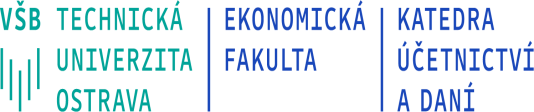 EKONOMICKÁ FAKULTAVŠB – Technická univerzitaOstravaSokolská třída 33702 00 Ostrava 1www.ekf.vsb.czKATEDRA ÚČETNICTVÍ A DANÍVedoucí katedry:     	Ing. Jana Hakalová, Ph.D.Jak to všechno začalo …Vznik katedry účetnictví se datuje k září 1991, kdy katedra vznikla jako samostatná katedra Ekonomické fakulty VŠB – Technické univerzity Ostrava. V září 2016 došlo k přejmenování na katedru účetnictví a daní.Výuku zajišťují kvalifikovaní odborníci …Výuka na katedře účetnictví a daní je v současnosti zajišťována 9 pedagogy (z toho 1 emeritní profesor a dva docenti), kteří se dlouhodobě zabývají problematikou účetnictví a daní a kontinuálně zvyšují svou vědecko-pedagogickou odbornost nejen pomocí samostudia, ale i aktivní účastí na odborných seminářích, školeních, tuzemských i mezinárodních konferencích a publikačními aktivitami. Mezi pedagogy lze nalézt členy Svazu účetních, Komory auditorů ČR, České společnosti ekonomické, IFA – International Fiscal Association (Nizozemí), International Institute of Public Finance (Německo). Jelikož pedagogové zároveň uskutečňují činnost jako auditoři, soudní znalci, insolvenční správci, účetní a daňoví poradci apod., aplikuji tak své praktické znalosti i do výuky.Katedra dále nabízí …Katedra účetnictví a daní je také pořadatelem řady odborných seminářů k aktuálním tématům, která jsou určena jak pro studenty Ekonomické fakulty, tak pro pedagogy. Studentům je nabízena i řada exkurzí, kdy měli v minulosti možnost navštívit např. Televizní studio Ostrava, Českou televizi, společnost Hyundai Motor Manufacturing Czech v Nošovicích, Planetárium Ostrava či Liberty Ostrava. Pracovníci katedry myslí i na potenciální studenty, jsou iniciátory a pravidelnými pořadateli úspěšné středoškolské soutěže DUEL. Pravidelně, nejen v rámci projektu „Experti do škol“ a „Nice“, pořádají odborně zaměřené přednášky na obchodních akademiích.Ke katedře neodmyslitelně patří Univerzita 3. věku, která je od akademického roku 2007/2008 organizačně zajišťována našimi pedagogy.Spolupráce s praxí …V rámci výuky spolupracujeme s externími přednášejícími, které považujeme za potenciální zaměstnavatele, například s auditorskými firmami Deloitte, PricewaterhouseCoopers, KPMG, EY či ekonomy, daňovými poradci, soudci, či insolvenčními správci. Snažíme se spojit teoretické znalosti studentů s praktickými, zejména v rámci povinné Odborné praxe či povinně volitelné Odborné praxe, a také v pravidelném nabízení pracovních pozic v podnikatelské a veřejné sféře.Získání kvalifikace ACCA a ICU pro studenty …Za jeden z největších úspěchů katedry v posledních letech považujeme zajištění uznání vybraných zkoušek pro studenty a budoucí absolventy studijní specializace Účetnictví a daně v rámci mezinárodně uznávané profesní kvalifikace ACCA pro období 2022 – 2026. Jedná se o účetní kvalifikaci, jejíž sylabus byl uznán Organizací spojených národů jako základ pro globální kvalifikaci účetních. Profesní kvalifikace ACCA je založena na Mezinárodních standardech účetního výkaznictví (IFRS) a na Mezinárodních auditorských standardech (ISA). Katedra již v minulých letech zajistila také uznání zkoušek v rámci kvalifikace v systému certifikace a vzdělávání účetních v ČR (ICU Praha). Akreditace budou zajištěny i pro další období.Absolventi se mohou uplatnit na zajímavých pozicích … Bakalářské studium je zaměřeno a profilováno zejména s ohledem na uplatnění absolventů nejen v účetních a daňových útvarech podniků, ale také v nestátních neziskových organizacích, organizacích státní správy, finančních institucích apod. Vzhledem k praktickému zaměření studijního programu Účetnictví a daně je uplatnitelnost studentů na trhu práce téměř bezproblémová. Po absolvování navazujícího magisterského studia naši studenti zpravidla pracují jako účetní a daňoví poradci, asistenti auditorů či auditoři (interní i externí), soudní znalci, insolvenční správci, vedoucí ekonomických oddělení atd.Výuka je zaměřena na … Obsahem bakalářského studia programu Účetnictví a daně je získání znalostí a praktických dovedností zejména v oblastech účetnictví podnikatelských subjektů, kapitálových společností či nevýdělečných organizací, manažerského účetnictví, mezinárodních aspektů finančního účetnictví, daňové evidence, přímých a nepřímých daní či daňové správy. Potřebné znalosti a dovednosti mohou studenti získat při studiu následujících předmětů: Účetnictví A a BÚčetnictví kapitálových společnostíManažerské účetnictví AMezinárodní aspekty finančního účetnictvíÚčetnictví nestátních neziskových organizacíPřímé daně ADaňová evidence Fundamentals of Accounting and TaxesNepřímé daně AÚčetnictví a daně individuálního podnikateleVyužití ICT v účetnictvíOdborná praxe a další.Navazující magisterské studium specializace Účetnictví a daně v rámci programu Finance a účetnictví je zaměřeno na prohloubení znalostí v oblasti mezinárodních standardů účetního výkaznictví, složitých transakcí s podnikem, fúzí, akvizic, konsolidace, auditingu a reportingu, insolvenčního řízení, účetnictví bank, pojišťoven, daňové problematiky včetně daňové teorie, daňové politiky EU, mezinárodního zdanění a dalších. Daná problematika je obsahem těchto předmětů: Účetnictví obchodních společnostíAudit v účetnictvíDaňová teorie a politikaLikvidace a insolvenční řízeníPřímé daně BNepřímé daně BMezinárodní standardy účetního výkaznictvíManažerské účetnictví BÚčetnictví vybraných účetních jednotekDaně, mzdy a pojistnéOdborná praxe – účetnictví a daně a další.Bakalářský programÚčetnictví daněNavazující magisterský program Finance a účetnictví specializace Účetnictví a daněKde nás můžete najít …Katedra účetnictví a daníEkonomická fakultaVŠB – Technická univerzitaSokolská třída 33702 00 Ostrava 1 Jméno	                                  Místnost   Tel. 59732(e-mail: jmeno.prijmeni@vsb.cz)                   kl.Vedoucí katedry:Ing. Jana Hakalová, Ph.D.	B372	2325(jana.hakalova@vsb.cz)Zástupce vedoucího katedry:Ing. Yvetta Pšenková, Ph.D.	B371	2304Tajemník katedry:Ing. Marcela Palochová, Ph.D.	C346	2239Sekretariát:Zuzana Procházková	B372	2415Členové katedry:Profesoři (emeritní):prof. Ing. Viola Šebestíková, CSc.	B270	2102Docenti:doc. Ing. Dagmar Bařinová, Ph.D.	B270	2223doc. Ing. Michal Krajňák, Ph.D., MBA, LL.M.                                   B370a	2483Odborní asistenti:Ing. Šárka Kryšková, Ph.D.	C346	2249Ing. Kateřina Krzikallová, Ph.D.	B356	2222AP - Lektor: Ing. Jiří Slezák	C347	2244